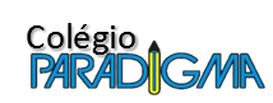 LISTA DE MATERIAIS 2020 – 1° ANO FUNDAMENTALLIVROS PARADIDÁTICOS: 1. ZERO ZERO ALPISTE – MIRNA PINSKY (ED. Ática)            2. AMIGOS – HELME HEINE (ED. Ática)MATERIAL DE USO SALA DE AULAOs materiais solicitados devem ser entregues na data e horários definidos à professora da turma, quando os pais terão a oportunidade de conhecer a responsável pela turma e sua proposta para o ano letivo de 2020. A não entrega de materiais ou entrega incompleta, acarretará em taxa de material na mensalidade do mês de março.DisciplinaTítuloAutorEditoraÀ vista débito /dinheiro/Cartão de crédito em 10 vezesL. PORTUGUESALIVRO - PORTUGUÊS: LINGUAGENS (BNCC)ISBN 97885576918721º ANOWILLIAN CEREJATHEREZA COCHARATUALR$ 175,00MATEMÁTICAÁPIS VERSÃO REFORMULADA 2018ISBN 9788508184767MATEMÁTICA 1º ANOLUIZ ROBERTO DANTEÁTICAR$ 166,00CIÊNCIASÁPIS VERSÃO REFORMULADA 2018ISBN 9788508184965CIÊNCIAS 1º ANOROGÉRIO NIGRO E MARIA CRISTINA CAMPOSÁTICAR$159,00HISTÓRIAÁPIS VERSÃO REFORMULADA 2018 HISTÓRIAISBN 9788508185177 1º ANOMARIA ELENA SIMIELLI  ANNA MARIA CHARLIERÁTICAR$159,00GEOGRAFIAÁPIS VERSÃO REFORMULADA 2018ISBN 9788508184866GEOGRAFIA 1º ANOMARIA ELENA SIMIELLIÁTICAR$159,00ESPANHOLColores del español - 1° ano ISBN 9788596021296VÁRIOS AUTORESFTDR$ 109,00INGLESHELLO! - KIDS 19788508190133Eliete Morino e Rita FariaÁticaR$ 151,00EMPREENDEDORISMOCJ-EMPREENDEDORISMO E PROJETO DE VIDA-1º ANO – OPEE - 2020OBRA COLETIVAFTDR$99,00AGENDAPADRONIZADA DO COLÉGIO------35,001 PASTA POLIONDAS 20MM COM ALÇA (AZUL)2 CADERNOS CAPA DURA, GRANDE  C/ 96 FOLHAS1 CADERNO DESENHO 96 FOLHAS GRANDE (TILIBRA)1 ESTOJO DE CANETINHAS HIDROGRÁFICAS2 BORRACHAS BRANCAS1 APONTADOR COM DEPÓSITO3 LÁPIS HB N.º 21 CAIXA DE LÁPIS DE COR GRANDE2 TUBOS DE COLA BRANCA, 90 G1 TUBO DE COLA BASTÃO2 PINCÉIS TRINCHA N.º 2, 4 OU 61 TESOURA PEQUENA, SEM PONTA1 CAIXA DE TINTA PLÁSTICA1 CAMISETA USADA OU AVENTAL PARA PINTURA 1 RÉGUA 30 CM1 CAIXA DE GIZ DE CERA (GRANDE)1 PACOTE DE BEXIGAS100 PALITOS DE SORVETE (COLORIDOS)1 CRACHÁ1 LIVRO DE HISTÓRIA USADO (ADEQUADO À IDADE)2 GIBIS (USADOS EM BOM ESTADO)1 CAIXA DE COLA COLORIDA1 FOLHA DE LIXA DE CONSTRUÇÃO (GROSSA)1 PACOTE DE PRENDEDORES DE ROUPA (MADEIRA)1 POTE DE LETRINHAS COLORIDO1 BLOCO DE CANSON  COLORIDO A41 PACOTE DE SCRAPBOOK1 ROLINHO DE LASTEXObservações:Colocar o nome da criança em todo material individualTodo material individual deverá ser reposto pela famíliaA professora não receberá o material no 1° dia de aula para evitar transtornos no momento da acolhida dos alunosOs materiais solicitados devem ser entregues na data e horários definidos MATERIAL DE USO COLETIVO:500 FOLHAS DE PAPEL A4200 FOLHAS DE SULFITE COLORIDO200 FOLHAS DE SULFITE A32 FOLHAS DE CONTACT4 FOLHAS DE PAPEL CELOFANE (AZUL)4 FOLHAS DE PAPEL KRAFT2 BLOCOS DE PAPEL CANSON, TAMANHO A 45 FOLHAS DE PAPEL VEGETAL5 FOLHAS DE PAPEL COLOR SET ( CORES VARIADAS )3 FOLHAS DE PAPEL CREPOM AZUL3 FOLHAS DE PAPEL CARTÃO2 FOLHAS DE PAPEL ESPELHO3 FOLHAS DE PAPEL MICRO ONDULADOS, CORES VARIADAS 3 ROLOS DE FITA CREPE LARGO1 PACOTES DE ALGODÃO BOLINHA6 PLACAS DE EVA (CORES VARIADAS)6 PLACAS DE EVA GLITTER (CORES VARIADAS)1 POTE DE 250GRS DE GLITTER COLORIDO10 UNIDADES DE SACOS PLÁSTICOS PARA PASTA CATÁLOGO3 DUREX COLORIDO PEQUENO2 BLOCOS DE FOLHAS PARA DOBRADURA CRIATIVE10 BASTÕES DE COLA QUENTE 3 POTES DE GUACHE 250 GR (MARROM, ROSA E ROXO)5 METROS DE TNT ( AZUL)1 PACOTE DE ETIQUETAS ADESIVAS MULTIÚSO FOLHA A4 (16,93mm/44,45mm aproximadamente o tamanho das etiquetas)Entrega do Material – Até o dia 22/01/2020Local da entrega – Sala de Aula